	Wilmington Middle School PAC Minutes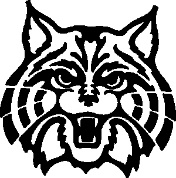 Minutes for meeting held on:The meeting was called to order by Lynne Parr at 6:05 pm.In attendanceTwo Board Members, Five Parents, and One Principal Approval of Agenda and MinutesMotion to approve by Lynne Parr and 2nd by Jessica BourgeoisWelcome Principal’s ReportSAC is continuing the review and edit process of the Middle School Handbook.  A draft form should be ready for review in June.  MCAS schedule has been released and sent to parents.  Grade 6 ELA1                   4/11           Grade 7 ELA1                   4/24           Grade 8 ELA1                   4/26          Grade 6 ELA2                   4/12           Grade 7 ELA2                   4/25           Grade 8 ELA2                   4/27Grade 6 MATH1              5/7               Grade 7 MATH1              5/9               Grade 8 MATH1              5/15Grade 6 MATH2              5/8               Grade 7 MATH2              5/10             Grade 8 MATH2              5/17      	Grade 8 SCI                      5/21      	Grade 8 SCI                      5/22The 8th Grade Field Trip information has been released.  Awaiting permission slips-extended a few days due to snow.  The PAC will help out with t-shirts or other needs. On Tuesday, March 27th the Middle School will host a showing of the film ScreenAgers at 7pm.  Information will go out this week.  The superintendent has been selected-Dr. Glenn Brand-and is currently in contract negotiations.  MARC (Massachusetts Aggression Reduction Center) curriculum has been chosen as the district wide bullying program.  Staff training is at about 50% at the Middle School and hope to be completed this year.  The school is also taking the mental health survey to gather data on the student population.  And another program called SOS, which is a suicide prevention program is about 50% complete.  The other 50% will be completed next week.  The 8th Grade is beginning its move-up process.  Course selection sheets will go home next week and there will be meetings on this process at the high school.  School Safety:The safety committee met after the Parkland shootings and are reviewing all safety protocols.  There will be communication with parents and students regarding the planned walk-out.  Treasurer’s Report Treasurer unable to attend this week’s meeting.  PAC BusinessBy-LawsThe PAC By-Laws need review and the tax forms need to be completed.  A personal liability statement will be added and a conflict of interest statement.  Safety CommitteePAC should work to see that the classrooms receive their safety buckets and see if they are full of the necessary supplies.  If needed the PAC can provide funds to complete this task.  BudgetThe PAC has funds available to help the school and students.  Looking for ways to accomplish this.  Parents suggested an imagination workshop, a demonstration on mindfulness and happiness, something with a positive reward (student of the term type thing), an end of year celebration, and something hands-on (science or math)Need input from administration to do this or see where the money may be put to better use.Box Tops for Education-KEEP CLIPPING! 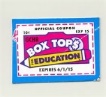 Round Two of the Box Top Contest has begun prizes will go home after spring break.This is an ongoing fundraiser.  Simply clip the coupons off many household products and send them in with your student to school.  Each coupon is worth $.10.  They will be tallied and submitted for cash.  When clipping please make sure the coupons are not expired!Next Meeting will be Monday, March 19th, 2018 at 5:30pm in the Middle School Library  Motion to adjourn was made at 7:00 pm.